                Муниципальное бюджетное общеобразовательное учреждение 
«Средняя общеобразовательная школа п. Джонка»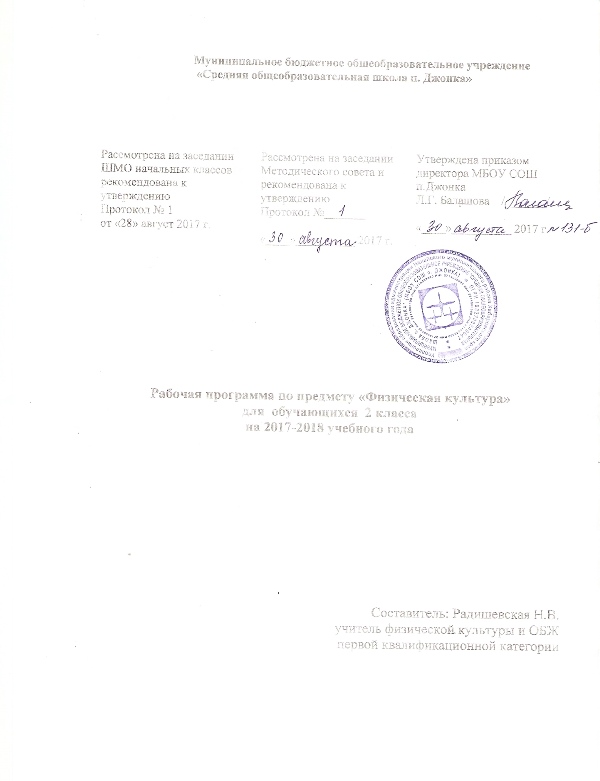 Пояснительная запискаРабочая программа по физической культуре  для обучающихся 2 класса Муниципального бюджетного общеобразовательного учреждения «Средняя общеобразовательная школа п.Джонка» .Рабочая программа составлена в соответствии с требованиями федерального компонента государственного образовательного стандарта 2004года, примерной программы начального общего образования.УМК ,положение  «О структуре, порядке разработки и утверждения рабочих программ учебных курсов, предметов, дисциплин (моделей),программ дополнительного образования» МБОУ СОШ п.ДжонкаЦелью программы по физической культуре является формирование у учащихся начальной школы основ здорового образа жизни, развитие творческой самостоятельности посредством освоения двигательной деятельности. Реализация данной цели связана с решением следующих образовательных задач:Задачисовершенствование жизненно важных навыков и умений в ходьбе, прыжках, лазанье, метании;обучение физическим упражнениям из таких видов спорта, как гимнастика, легкая атлетика, а также подвижным играм и техническим действиям спортивных игр, входящих в школьную программу;развитие основных физических качеств: силы, быстроты, выносливости, координации движений, гибкости;формирование общих представлений о физической культуре, ее значении в жизни человека, укреплении здоровья, физическом развитии и физической подготовленности;развитие интереса к самостоятельным занятиям физическими упражнениями, утренней гимнастикой, физминутками и подвижными играми;обучение простейшим способам контроля за физической нагрузкой, отдельным показателям физического развития и физической подготовленности.Место учебного предмета в учебном плане.Учебный план начального уровня образования МБОУ СОШ п.Джонка ориентировано на 34 учебных недели.На изучение физической культуры в 2 классе отводится 3 часа в неделю 102часа в годТематическое планирование Для отслеживания результатов  обучения используются следующие виды контроля:2классТаблица 1                                        Содержание программы2 классЗНАНИЯ О ФИЗИЧЕСКОЙ КУЛЬТУРЕ  (5ч)Физическая культура как часть общей культуры личности. Правила ТБ при занятиях физической культурой. Организация мест занятий физической культурой, разминка, подготовка инвентаря.Зарождение Олимпийских игр. Связь физической культуры с трудовой и военной деятельностью.Характеристика основных физических качеств: силы, быстроты, выносливости,  гибкости и равновесия.СПОСОБЫ ФИЗКУЛЬТУРНОЙ ДЕЯТЕЛЬНОСТИ (в процессе уроков)Закаливание и правила проведения закаливающих процедур. Средства закаливания. Выполнение простейших закаливающих процедур.Выполнение комплексов упражнений для развития основных физических качеств.Измерение длины и массы тела.Контроль за состоянием осанки. Комплексы упражнений для  профилактики  нарушений осанки.ФИЗИЧЕСКОЕ СОВЕРШЕНСТВОВАНИЕ (97ч)Физкультурно-оздоровительная деятельность(в процессе уроков)Комплексы физических упражнений для утренней зарядки, физкультминуток, занятий по профилактике и коррекции нарушений осанки. Комплексы упражнений на развитие физических качеств. Комплексы дыхательных упражнений. Гимнастика для глаз.СПОРТИВНО-ОЗДОРОВИТЕЛЬНАЯ ДЕЯТЕЛЬНОСТЬ ЛЕГКАЯ АТЛЕТИКА (27ч)Беговые упражнения(14ч)Равномерный медленный бег 8 мин. Разновидности ходьбы. Ходьба по разметкам. Ходьба с преодолением препятствий. Бег в заданном коридоре. Бег с ускорением (30 м). Бег (60 м).Специально-беговые упражнения. Челночный бег.  Чередование ходьбы и бега (бег - 60 м, ходьба - 90 м).  Преодоление малых препятствий.  Бег 1 км без учета времени. Игры и эстафеты  с бегом на местности.Эстафеты. Игры  «Пятнашки», «Пустое место», «Вызов номеров», «Рыбаки и рыбки»,  «День и ночь»,  «Команда быстроногих».Прыжковые упражнения (7ч)Прыжки с поворотом на 180°. Прыжок с места. Прыжок в длину с разбега в 3-5 шагов, в 7-9  шагов.Прыжок с высоты (до 40 см). Прыжок в высоту с разбега в 4-5 шагов. Игры  «К своим флажкам», «Прыгающие воробушки». «Волк во рву», «Удочка», «Резиночка». Эстафеты.Броски большого, метания малого мяча (6ч)Метание малого мяча в горизонтальную и в вертикальную цель цель (2 х2 м) с расстояния 4-5 м. Метание малого мяча на дальность отскока от пола и стены. Метание набивного мяча.Эстафеты. Подвижные  игры  «Защита укрепления»,  «Кто дальше бросит»ПОДВИЖНЫЕ И СПОРТИВНЫЕ ИГРЫ (31ч)Подвижные игры (11ч)Эстафеты.  Игры «К своим флажкам», «Два мороза», «Прыгуны и пятнашки», «Гуси-лебеди»,  «Невод»,  «Посадка картошки», «Прыжки по полоскам»,  «Попади в мяч», «Веревочка под ногами», «Вызов номера», «Западня», «Конники-спортсмены», «Птица в клетке», «Салки на одной ноге», «Прыгающие воробушки», «Зайцы в огороде», «Лисы и куры», «Точный расчет». Подвижные игры на основе баскетбола (20ч)Ловля и передача мяча в движении. Броски в цель (мишень, щит,  кольцо). Ведение на месте правой (левой) рукой. Игры  «Попади в обруч», «Передал - садись», «Мяч - среднему», «Мяч соседу», «Мяч в корзину», Передача мяча в колоннах», «Школа мяча», «Гонка мячей по кругу».Эстафеты. Игра в мини-баскетбол.ГИМНАСТИКА С ОСНОВАМИ АКРОБАТИКИ (27ч)Организующие команды и приемы(3ч)Размыкание и смыкание приставными шагами. Перестроение из колонны по одному в колонну по два. Передвижение в колонне по одному по указанным ориентирам. Подвижные  игры «Запрещенное движение»» , «Фигуры», «Светофор».Акробатические упражнения (9ч) Группировка.  Перекаты в группировке лежа на животе и из упора стоя на коленях.  Сед  руки в стороны. Упор присев - упор лежа -  упор присев.     Стойка на лопатках.Кувырок вперед и в сторону. Из стойки на лопатках, согнув ноги, перекат вперед в упор присев.  Акробатическая комбинация из ранее изученных элементов.   Игры  «Пройти бесшумно»,  «Космонавты», «Фигуры», «Светофор», «Запрещенное        движение».Название основных гимнастических снарядов  Снарядная гимнастика (8ч)Вис стоя и лежа.В висе спиной к гимнастической скамейке поднимание согнутых и прямых ног. Вис на согнутых руках. Подтягивания в висе.Перешагивание через набивные мячи. Стойка на двух ногах и одной ноге на бревне. Лазание по гимнастической стенке с одновременным перехватом и перестановкой рук. Перелезание через коня, бревно. Комбинация на бревне из ранее изученных элементов.Лазание по канату.Опорный прыжок с разбега через гимнастического козла.Из виса стоя присев махом одной, толчком другой  перемах , согнув ноги, в вис сзади согнувшись, опускание назад в вис стоя и обратное движение через вис сзади согнувшись со сходом вперед ноги.  Игры  «Слушай сигнал»,  «Ветер, дождь, гром, молния». «Кто приходил?», «Парашютист», «Тише едешь – дальше будешь» «Обезьянки».Гимнастические упражнения прикладного характера (7ч )Лазание по наклонной скамейке в упоре присев, в упоре стоя на коленях и лежа на животе.Лазание по гимнастической стенке с одновременным перехватом и перестановкой рук.Перешагивание через набивные мячи. Перелезание через коня, бревно.Подтягивание в висе на высокой перекладине. Гимнастическая полоса препятствий. Сюжетно-ролевая игра «Мы туристы».Игры  «Иголочка и ниточка»,  «Кто приходил?»,  «Слушай сигнал», «Обезьянки». ЛЫЖНЫЕ ГОНКИ (12 часов)Передвижения на лыжах: попеременный двухшажный ход.Спуски в основной стойке.Подъем «лесенкой».Торможение «плугом».Формы организации учебных занятийДля более качественного освоения предметного содержания уроки физической культуры подразделять на три типа: с образовательно-познавательной, образовательно-предметной и образовательно-тренировочной направленностью.На уроках с образовательно-познавательной направленностью учащихся знакомят со способами и правилами организации самостоятельных занятий, обучают навыкам и умениям по организации и проведению самостоятельных занятий с использованием ранее изученного материала. При освоении знаний и способов деятельности целесообразно использовать учебники по физической культуре, особенно те их разделы, которые касаются особенностей выполнения самостоятельных заданий или самостоятельного закрепления разучиваемых физических упражнений.Уроки с образовательно-предметной направленностью используются в основном для обучения практическому материалу разделов гимнастики, легкой атлетики, подвижных и спортивных игр.  На этих уроках учащиеся также осваивают новые знания, но только те, которые касаются предмета обучения (например, название упражнений или описание техники их выполнения и т. п.).Уроки с образовательно-тренировочной направленностью преимущественно используются для развития физических качеств и решения соответствующих задач в рамках относительно жесткой регламентации динамики физической нагрузки от начала урока до окончания его основной части. Помимо целенаправленного развития физических качеств, на уроках с образовательно-тренировочной направленностью необходимо формировать у школьников представления о физической подготовке и физических качествах, физической нагрузке и ее влиянии на развитие систем организма. Также на этих уроках обучают способам регулирования физической нагрузки и способам контроля над ее величиной (в начальной школе по показателям частоты сердечных сокращений).                               Основные виды деятельностиОбщеразвивающие упражнение, упражнение с предметами, упражнение на гимнастических снарядах, подвижные игры, работа с учебником ,ролевые игры, спортивные игры, ходьба на лыжах.                            Планируемые результатыВ результате освоения Обязательного минимума содержания учебного предмета «Физическая культура» учащиеся 2 класса научится и получит возможность на учиться .иметь представление о  зарождении древних Олимпийских игр;иметь представление о физических качествах и общих правилах определения уровня их развития;иметь представление о  правилах проведения закаливающих процедур;иметь представление об осанке и правилах использования комплексов физических упражнений для формирования правильной осанки;определять уровень развития физических качеств (силы, быстроты, гибкости);вести наблюдения за физическим развитием и физической подготовленностью;выполнять закаливающие водные процедуры (обтирание);выполнять комплексы упражнений для формирования правильной осанки;выполнять комплексы упражнений для развития точности метания малого мяча;выполнять комплексы упражнений для развития равновесия;   демонстрировать уровень физической подготовленности (см. табл. 1).№Тема урокаКоличество часов на темуЗнание о физической культуре (5 ч)Знание о физической культуре (5 ч)Знание о физической культуре (5 ч)Физическая культура как часть общей культуры личности. 1Правила ТБ при занятиях физической культурой1Зарождение Олимпийских игр1Физические качества сила, быстрота, выносливость1Основные физические качества: сила, быстрота, выносливость, гибкость, равновесие.1Способы физкультурной  деятельности (в процессе урока)Способы физкультурной  деятельности (в процессе урока)Способы физкультурной  деятельности (в процессе урока)ЗакаливаниеВ процессе урокаКомплексы упражнений для развития основных физических качествВ процессе урокаПонятие длины и массы телаВ процессе урокаПравильная осанкаФизическое совершенствование (97 часов)Физическое совершенствование (97 часов)Физическое совершенствование (97 часов)Физкультурно-оздоровительнаядеятельность (в процессе урока)Физкультурно-оздоровительнаядеятельность (в процессе урока)Физкультурно-оздоровительнаядеятельность (в процессе урока)Оздоровительные формы занятийВ процессе урокаРазвитие физических качествВ процессе урокаПрофилактика утомленияВ процессе урокаСпортивно-оздоровительная деятельностьСпортивно-оздоровительная деятельностьСпортивно-оздоровительная деятельностьГимнастика с основами акробатики:20Организующие команды и приемы3Акробатические упражнения7Снарядная гимнастика5Гимнастические упражнения прикладного характера5Легкая атлетика:27Беговые упражнения14Прыжковые упражнения7Броски, метание6Подвижные и спортивные игры:38Подвижные игры11Подвижные игры на основе баскетбола27Лыжные гонки12Итого:102Контрольные упражненияУровеньУровеньУровеньУровеньУровеньУровеньУровеньКонтрольные упражнениявысокийвысокийсреднийнизкийвысокийсреднийнизкийКонтрольные упражненияМальчикиМальчикиМальчикиМальчикиДевочкиДевочкиДевочкиПодтягивание на низкой перекладине из виса лежа, кол-во раз11 – 129 – 109 – 107 – 89 – 107 – 85 – 6Прыжок в длину с места, см118 – 120115 – 117115 – 117105 – 114116 – 118113 – 11595 – 112Наклон вперед, не сгибая ног в коленяхКоснуться лбом коленКоснуться ладонями полаКоснуться ладонями полаКоснуться пальцами полаКоснуться лбом коленКоснуться ладонями полаКоснуться пальцами полаБег 30 м с высокого старта, с6,2 – 6,06,7 – 6,36,7 – 6,37,2 – 7,06,3 – 6,16,9 – 6,57,2 – 7,0Бег 1000 мБез учета времениБез учета времениБез учета времениБез учета времениБез учета времениБез учета времениБез учета времени